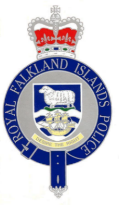 AIRSOFT – DEALER’S LICENCE REGISTRATION FORMPlease read the document called ‘Public Guidance: Firearms and Airsoft’ before completing this form (available at www.police.gov.fk)If you are unsure whether you need to complete this form please contact rfipadmin@police.gov.fk for assistance.I understand that I do not require an airsoft dealer’s licence to sell airsoft weapons within the definition of ‘airgun’ under the Firearms Ordinance 1987.I understand that an airsoft dealers’ licence permits me to import and sell airsoft weapons which fall within the definition of ‘firearm’ under the Firearms and Ammunition Ordinance 1987.I understand that an airsoft dealers’ licence does not permit me to import and sell any other type of firearm such as a firearm that creates propulsion by burning combustible propellants.By signing this form I am declaring that I am acting on behalf of the business identified in ‘Part Two – Business Details’ and that I have the required authority to act on behalf of this business.By putting my name in the box below I confirm that I have understood the information contained in this form and that the details I have provided are accurate to the best of my knowledge and belief. Date:Enter your name in this boxPlease return this completed from to the Post Office or by email to rfipadmin@police.gov.fk.  You will not be charged a fee for completing this form.Your form will be processed and a copy of the form will be returned to you with the licence section signed by an authorised person.You should retain a copy of the completed form for your records.  Please notify us of any changes to the information provided above by contacting rfipadmin@police.gov.fk>>> please leave this section blank for police use <<<You are licensed to import and sell airsoft weapons which fall within the definition of ‘firearm’ under the Firearms and Ammunition Ordinance 1987.  This licence does not permit you to import of sell any other type of firearm.Signed:										Dated:On behalf of the Chief Police OfficerPART ONE – YOUR DETAILSFull Name:Date of Birth:Address:Telephone:Email:PART TWO – BUSINESS DETAILSFull Name of Business:Address:Telephone:Email:PART THREE – CONFIRMATIONAIRSOFT DEALER’S LICENCE